دولة ليبيا كلمة وفد دولة ليبيا أمام الفريق العامل المعني بالاستعراض الدوري الشاملالدورة الثامنة والثلاثونالمملكة البلجيكية الاربعاء الموافق 2021/05/05شكرا السيدة الرئيسة،يرحب وفد بلادي بوفد مملكة بلجيكا الموقر، ويثمن الجهود المبذولة في إعداد تقريره المقدم خلال عملية الاستعراض، والأعمال التي اضطلعت بها لجنة حقوق الإنسان في المملكة، وإنشائها المعهد الاتحادي لحماية حقوق الانسان وتعزيزها وحمايتهاوفي ضوء ما تقدم يوصي وفد بلادي بالاتي: - مواصلة الجهود لمكافحة العنصرية والتمييز العنصري وكره الاجانب وتعزيز آلية رقابة ومتابعة خدمات الشرطة وزيادة فعالية التشريعات وانفاذها .اتخاد كافة التدابير اللازمة للتأكيد علي حرية الاديان والمعتقدات وممارسة العبادات وتقديم المساعدة للجميع بدون تمييز والتمتع بالحق في التعبير.تقديم الدعم وتوفير الحماية للأسرة باعتبارها الوحدة الأساسية والطبيعية للمجتمع.ختاماً نتمنى لوفد المملكة البلجيكية النجاح في هذا الاستعراضشكرا السيدة الرئيسة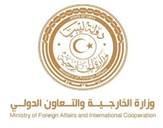 